					AUTOBIOGRAFIJA	Zovem se Marko Godić. Imam 17 godina. Učenik sam trećeg razreda  “Tehničke škole” u Despotovcu, smer elektrotehničar računara. Za istraživačku stanicu “ Petnica “ sam se bio prijavio drugi put. Zbog svoje velike ljubavi prema informacionim tehnologijama koju sam osećao jos kao mali, a koja se posebno povećala od sedmog razreda, odlučio sam se za koji ću smer da se obrazujem. 	Smatrao sam da će mi istrašivačka stanica “Petnica” da omogućiti da proširim svoje znanje iz oblasti programiranja što je više moguće.	Planiram nastavak školovanja na Elektrotehničkom fakultetu u Beogradu. Želja mi je da upišem smer za softverski inžinjering ili informatiku.	Volim da čitam knjige, posebno beletristiku, ali najviše se baziram na čitanju knjiga koje su vezane za programske jezike i razvoj kompjuterskih i mobilnih aplikacija. Redovno pratim vesti koje se tiču IT sektora zato što volim da sam upućen u razvoj raćunara, tableta  i mobilnih telefona. Posebno se baziram na proučavanju njihovim karakteristikama I pronalaženjem odredjenih nedostataka koji se tiču software-a kako bih kasnije pronalazio rešenja za te probleme.	Boravak u “ Petnici “ je trajao 6 dana. Za tih 6 dana naucio veoma mnogo iz oblasti racunara, poševši od baza podataka, preko korporacijske špijunaze, racunarskih mreža I td.  Stečeno znanje će mi dobro doći u mom daljem školovanju, pošto predavanja koja smo imali se isto predaju I na fakultetima.	Pojedina predavanja trajala su do kasno u noć. 	Najveći utisak na mene ostavila je poseta pronalazača Voje Antonića iz Beograda. Voja Antonić je poznat po tome što je prvi u Jugoslaviji konstruisao I napravio kućni računar “ Galaksija “.	Pored stečenog znanja, u “ Petnici “ sam stekao veliki broj prijatelja koji imaju isto interesovanje kao I ja. Ti prijatelji dolaze iz različitih krajeva Srbije I Balkana I svi smo se sprijateljili. Neki od njih ce ostati najbolji prijatelji za ceo život. 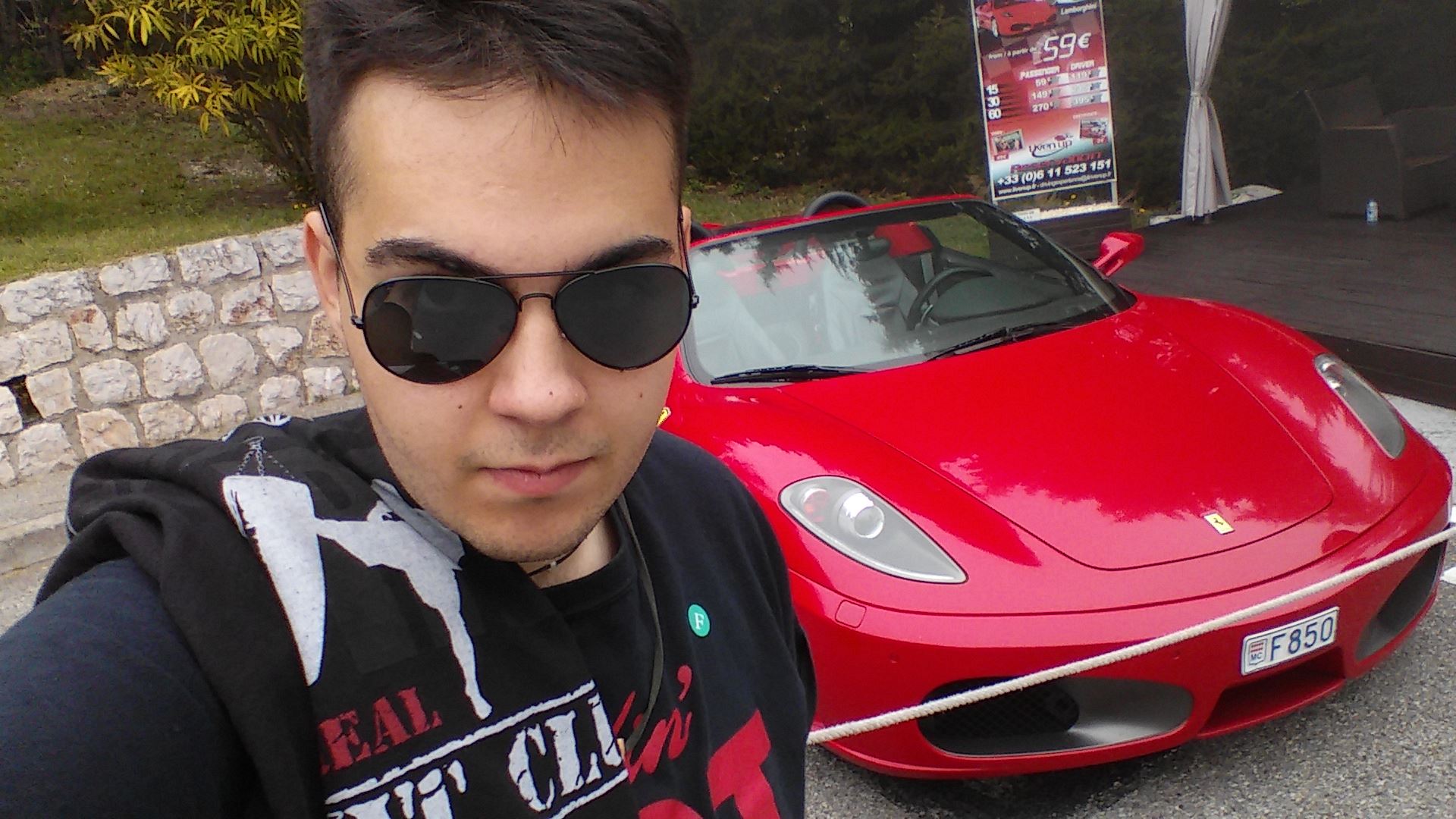 